Staatliche Schulberatungsstelle für Niederbayern Seligenthaler Straße 36, 84034 Landshut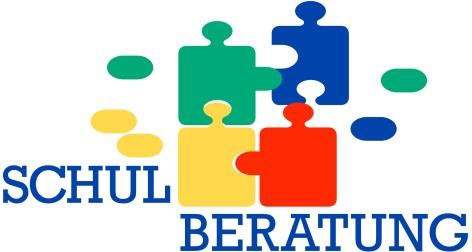 Telefon: 0871- 430 31-0info@sbndb.de www.schulberatung.bayern.deLandshut, den 27.03.2020Liebe Eltern und Erziehungsberechtigte,die Schulschließungen bringen für viele Familien besondere Herausforderungen mit sich, sowohl im privaten als auch im schulischen Bereich. Die Übersicht zum Lernen zuhause “ (vgl. Anlage 1) und die nachfolgenden Tipps sollen Ihnen und Ihren Kindern bei der Bewältigung dieser Situation helfen:Struktur im AlltagGemeinsame Wochen- und Tagesplanung -> Mitsprache des Kindes berücksichtigenFeste Arbeitszeiten, Pausen und Pufferzeiten einplanen (vgl. Anlagen 2 und 3)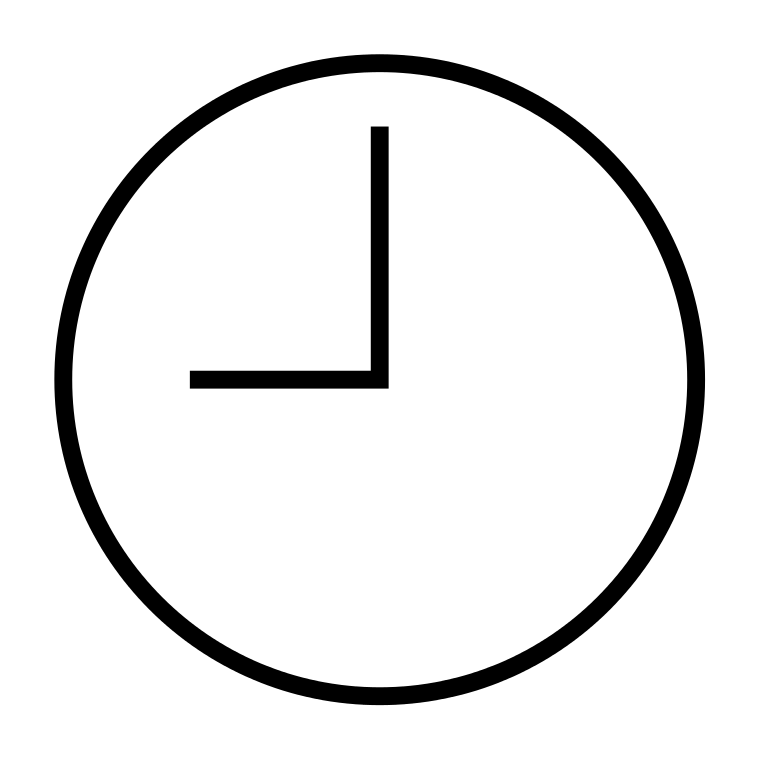 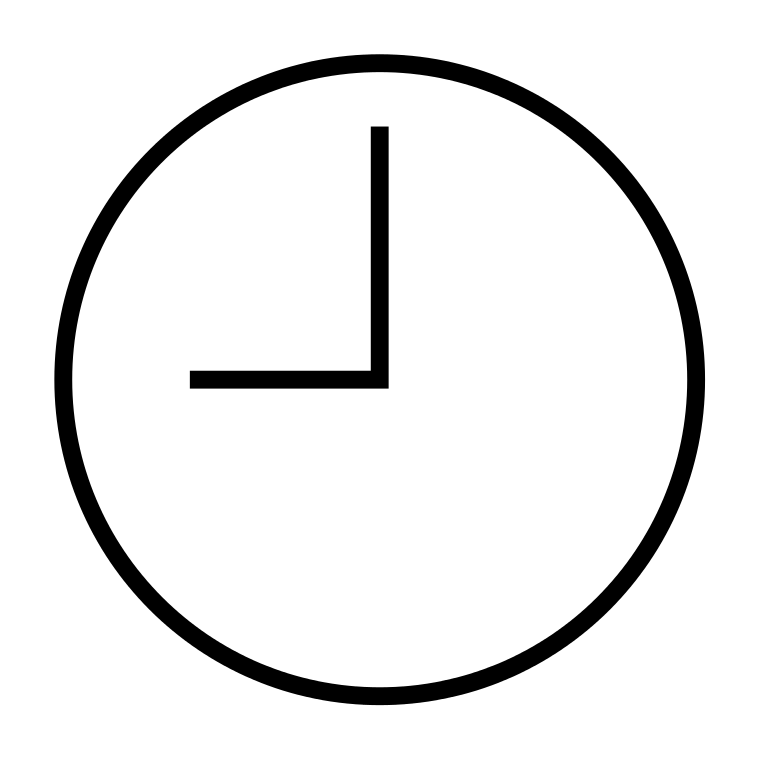 Lerntempo und Lerngewohnheiten ihres Kindes beachtenWiederholungen und Übungsphasen einplanen (vgl. Anlage4; wenn dafür Zeit bleibt!)Freizeit bewusst einplanenFester Arbeitsplatz  Kontakt mit der SchuleEmpfehlungen der Lehrkräfte beachten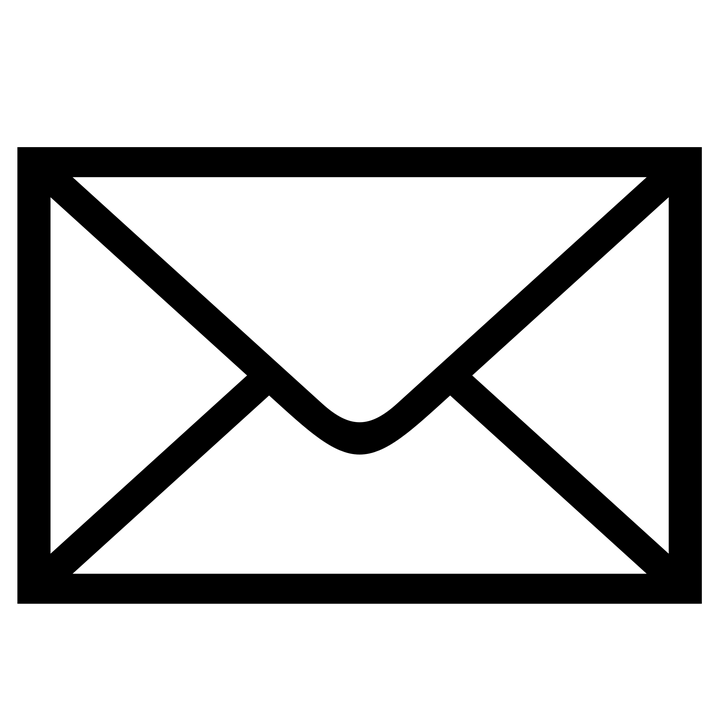 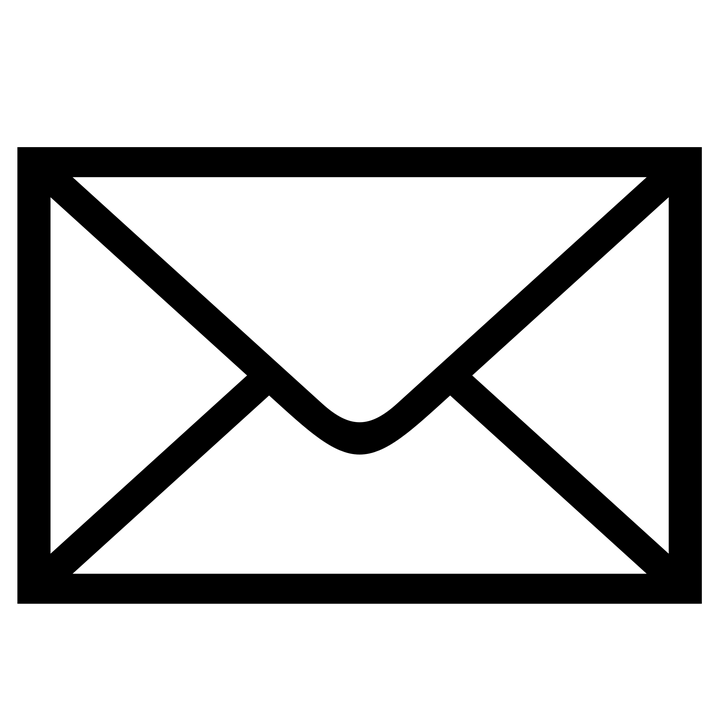 Zeitnahe Kontaktaufnahme mit der zuständigen Lehrkraft bei Schwierigkeiten Rückmeldungen an die Lehrkräfte, z.B. bei zu hohem Arbeitspensum Das Wichtigste zum SchlussBleiben Sie selbst gelassen im Hinblick auf die schulischen Anforderungen.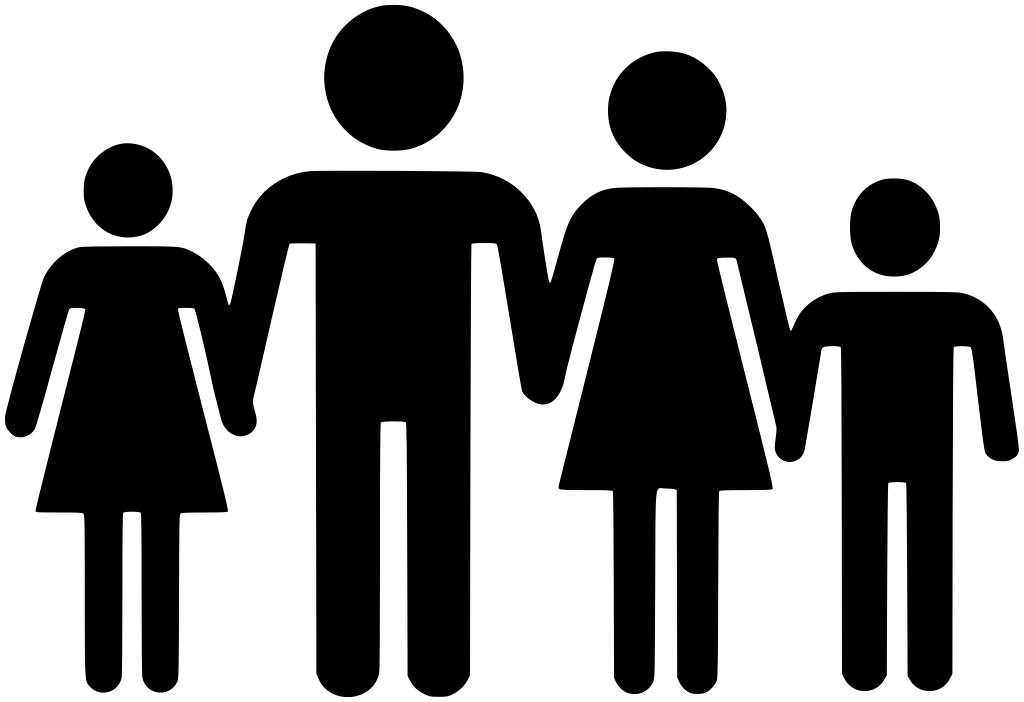 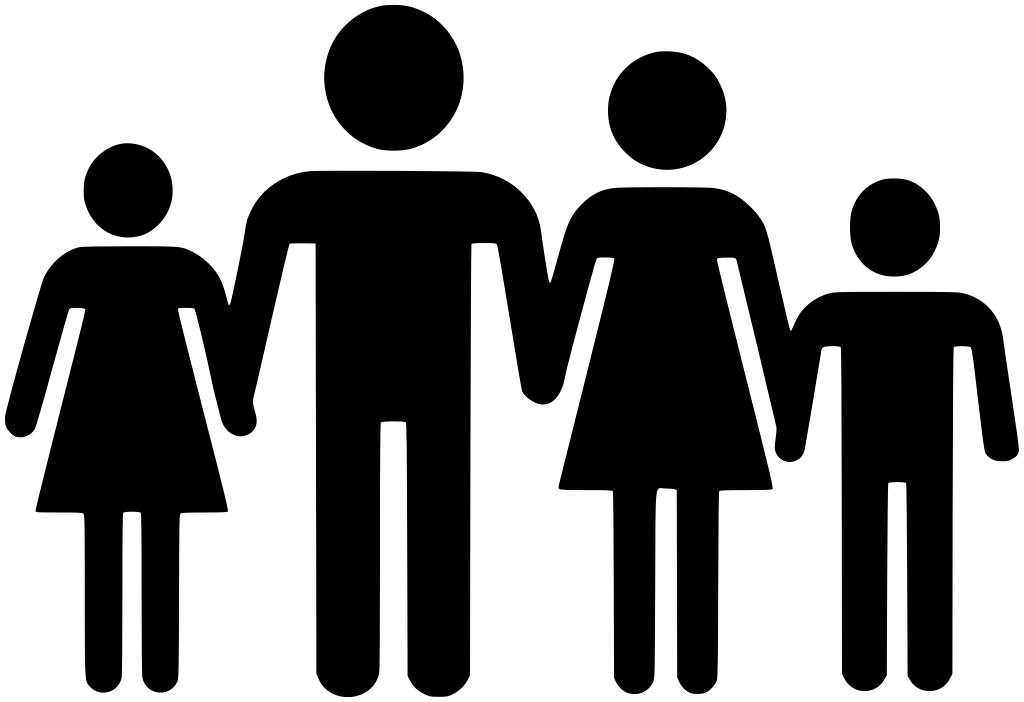 Nehmen Sie den Druck heraus und nutzen Sie die Zeit zur Entschleunigung.Bleiben Sie und ihre Familie gesund – auch psychisch.Nutzen Sie die Zeit mit Ihren Kindern für die gemeinsame Freizeitgestaltung (Spielen, Spaziergänge,…).Wir wünschen Ihnen alles Gute und die nötigen Kräfte, um die anstehenden Tage und Wochen  gemeinsam mit Ihren Kindern in der Familie gut zu meistern! Scheuen Sie sich aber nicht, bei Belastungen und familiärem Stress professionelle Hilfsangebote in Anspruch zu nehmen. Dafür stehen Ihnen zusätzlich zu unserem Angebot an der Staatlichen Schulberatungsstelle für Niederbayern auch außerschulische Beratungsstellen, das Jugendamt sowie Ihre zuständigen Schulpsychologen und Schulpsychologinnen in dieser Krisenzeit beratend zur Seite. Mit herzlichen Grüßen -  und bleiben Sie alle gesund!Doris Engelmann und Claudia Guth(Staatliche Schulpsychologin für Grund und Mittelschulen, zentrale Beratungslehrkraft für Grund- und Mittelschulen an der Staatlichen Schulberatungsstelle für Niederbayern)Anlagen: 1 Übersicht zum Thema „Lernen zuhause“2 Wochenplan ausgefüllt              3 Wochenplan blanko       4 Lücken schließendes Lernen (Vokabeln und Co)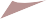 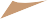 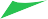 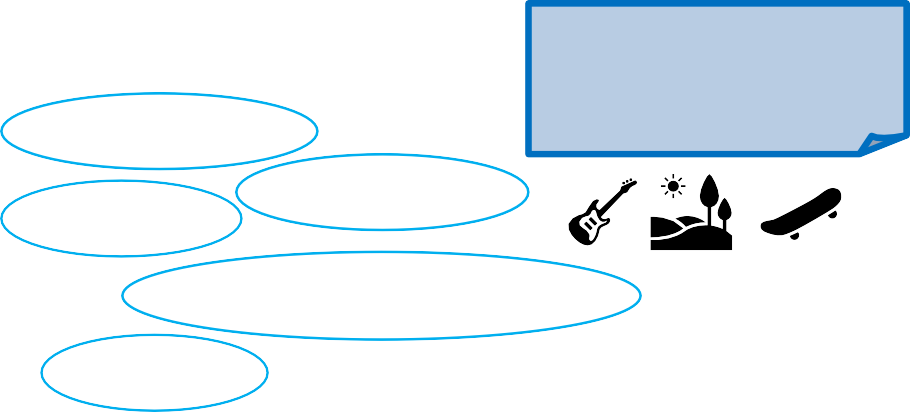 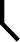 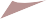 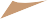 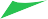 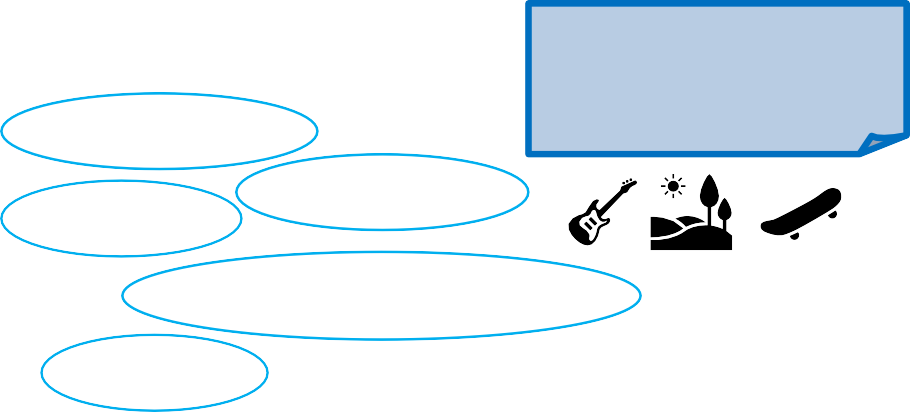 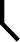 Staatliche Schulberatungsstelle für Niederbayern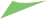 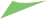 MEIN WOCHENPLAN VOM	 	BIS ZUM _ 	:	- BEISPIELDeutsch	Mathe	Englisch	Physik	Französisch	Reli	Erdkunde	Bio	Geschichte …..gut geklappt	mittel geklappt	schlecht geklappt	x noch nicht vollständig erledigt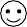 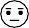 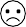 Staatliche Schulberatungsstelle für NiederbayernMEIN WOCHENPLAN VOM	 	BIS ZUM 	:Fächer:  gut geklappt	 mittel geklappt	  schlecht geklappt	x noch nicht vollständig erledigt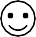 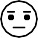 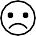 Staatliche Schulberatungsstelle für NiederbayernDas ist DIE Chance, Lücken zu schließen!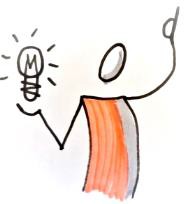 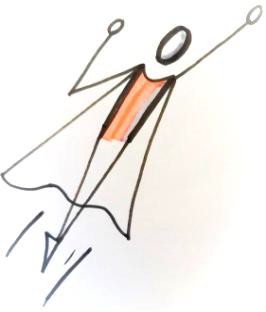 Um welches Fach geht es bei mir: 		Was in diesem Fach gut klappt:  	In diesem Bereich habe ich aber v.a. Problem:  	Und so kann ich die Lücken angehen: Das ist mein Plan!Staatliche Schulberatungsstelle für NiederbayernZeitMontagMontagDienstagDienstagMittwochMittwochMittwochDonnerstagDonnerstagFreitagFreitagFreitag08:30 – 09:00Wochenplan für diese Woche erstellenWorkbook S. 40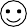 Vokabeln lernenVokabeln lernen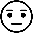 Grammatik-Übungen ABS. 48/ 3 und 4S. 48/ 3 und 409:00 – 09:30Vokabeln lernenBuch S. 30 und Zusam- menfassungText S. 35 zusammen- fassenText S. 35 zusammen- fassenGrammatik-Übungen ABWiederholung und Übungen GrundwissenWiederholung und Übungen GrundwissenPAUSE09:45 – 10:15 	Mathe- Aufgaben	      S. 45/2 und 3Text Buch S: 42Video und Hefteintrag S. 48Video und Hefteintrag S. 48Text im Buch S. 33 und HefteintragGrammatik - ÜbungenGrammatik - Übungen10:15– 10:45 	Mathe- Aufgaben	      S. 45/ 3 und 4AB + Buch S.22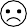 xS. 48/ 3 und 4S. 48/ 3 und 4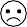 xMindMap zu Heftein- tragÜbungsaufsatz verbes- sernÜbungsaufsatz verbes- sernPAUSEPause mit kurzer Be- wegung11:15 – 11:45ÜbungsaufsatzxGrammatik- Übung S. 13xText Buch S: 23zu-S. 40 Brief in Englisch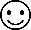 TagesaktuellesGe-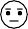 11:15 – 11:45ÜbungsaufsatzxGrammatik- Übung S. 13xsammenfassensammenfassenS. 40 Brief in Englischschehen verfolgenschehen verfolgen11.45 – 12:15ÜbungsaufsatzText vom Buch S: 23 zusammenfassenVokabeln lernenVokabeln lernenS. 40 Brief in Englisch5 Fake-News heraus- finden & aufschreiben5 Fake-News heraus- finden & aufschreibenPAUSE &MittagessenFREIZEIT16:00 – 16:30(Puffer)Englisch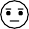 S. 48/ 4 fertigS. 48/ 4 fertigVerbessern der Mathe und Deutsch ÜbungenVerbessern der Mathe und Deutsch Übungen16:30 – 16:30(Organisation)Alles geschafft? → nein, muss ich umplanen?Deutsch unklar → Lehr- kraft Frage schickenMathe-Abgabe (auf mebis) Aufg. druckenMathe-Abgabe (auf mebis) Aufg. druckenALLES abgeben?ALLES abgeben?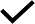 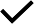 ZeitMontagMontagDienstagDienstagMittwochMittwochDonnerstagDonnerstagFreitagFreitagDiese konkrete Lücken gehe ich nacheinander an:z.B. Grammatik-Stoff, The-mengebiet, Buch S. ….Bis dahin kann ich´sDas mache ich konkret dafür:Ich schaf- fedas allein ja/neinWer kann mich ggf. dabei unterstützen?So überprüfe ich, dass ich es kann:Das gönne ich mir, wenn ich´s kann: